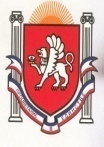 Республика КрымБелогорский   районЗуйский сельский совет16  сессия I созываРЕШЕНИЕ13 ноября 2015 года                                                                                                              №  277О некоторых вопросах приватизации жилыхпомещений муниципального образованияЗуйское сельское поселение Белогорского районаРеспублики Крым 	В соответствии с Федеральным законом от 06.10.2003 № 131-ФЗ «Об общих принципах организации местного самоуправления в Российской Федерации», Федеральным законом от 28.02.2015 №19-ФЗ «О внесении изменения в статью 2 Федерального закона «О введении в действие Жилищного кодекса Российской Федерации», Жилищным кодексом Российской Федерации, Решением Роскоммунхоза от 18.11.1993 № 4 «Об утверждении Примерного положения о бесплатной приватизации жилищного фонда в Российской Федерации», Законом Республики Крым от 21.08.2014 № 54-ЗРК «Об основах местного самоуправления в Республике Крым», Постановлением Государственного совета Республики Крым от 20.05.2015 №634-1/15 «О некоторых вопросах приватизации жилых помещений Республики Крым», Уставом муниципального образования Зуйское сельское поселение Белогорского района Республики Крым, Зуйский сельский совет РЕШИЛ: 1. Определить Администрацию Зуйского сельского поселения органом, уполномоченным от имени муниципального образования Зуйское сельское поселение Белогорского района Республики Крым осуществлять право на передачу жилых помещений в собственность граждан.2. Утвердить  Порядок передачи жилых помещений в собственность граждан (приватизации) и приема жилых помещений из собственности граждан (деприватизации) в муниципальном образовании Зуйское сельское поселение Белогорского района  Республики Крым (приложение). 3. Структурному подразделению по вопросам муниципального имущества, землеустройства и территориального планирования (Сорокин С.А.) разработать и утвердить административный регламент предоставления муниципальной услуги по передаче жилых помещений в собственность граждан (приватизации) и приема жилых помещений из собственности граждан (деприватизации) в муниципальном образовании Зуйское сельское поселение Белогорского района  Республики Крым4. Решение вступает в силу со дня его официального опубликования и обнародования действует до момента утраты силы Закона РФ от 04 июля 1991 № 1541-1 «О приватизации жилищного фонда в Российской Федерации». Председатель Зуйского сельского совета – Глава администрации Зуйского сельского поселения			                   А.А.ЛахинПриложение 1 к решению  16 сессии 1-го созываЗуйского сельского совета № 277 от 13.11.2015ПОРЯДОКПЕРЕДАЧИ ЖИЛЫХ ПОМЕЩЕНИЙ В СОБСТВЕННОСТЬ ГРАЖДАН (ПРИВАТИЗАЦИИ) И ПРИЕМА ЖИЛЫХ ПОМЕЩЕНИЙ ИЗ СОБСВЕННОСТИ ГРАЖДАН (ДЕПРИВАТИЗАЦИИ) В МУНИЦИПАЛЬНОМ ОБРАЗОВАНИИ ЗУЙСКОЕ СЕЛЬСКОЕ ПОСЕЛЕНИЕ БЕЛОГОРСКОГО РАЙОНА РЕСПУБЛИКИ КРЫМГлава 1. Общие положения1. Настоящий Порядок разработан в соответствии с Федеральным законом «Об общих принципах организации местного самоуправления в Российской Федерации» от 6 октября 2003 года N 131-ФЗ, Федеральным законом «О внесении изменения в статью 2 Федерального закона «О введении в действие Жилищного кодекса Российской Федерации» от 28 февраля 2015 г. N 19-ФЗ, Жилищным кодексом Российской Федерации, Гражданским кодексом Российской Федерации, Решением Роскоммунхоза «Об утверждении Примерного положения о бесплатной приватизации жилищного фонда в Российской Федерации» от 18.11.1993 N 4, постановлением Государственного совета Республики Крым «О некоторых вопросах приватизации жилых помещений Республики Крым» от 20.05.2015 № 634-1/15 устанавливает единые условия и порядок осуществления приватизации муниципального, а также, на законных основаниях - государственного (ведомственного) жилищного фонда в Муниципальном образовании Зуйское сельское поселение2. На условиях и в порядке, установленных Законом Российской Федерации «О приватизации жилищного фонда в Российской Федерации» от 4 июля 1991 года N 1541-1, настоящим Положением граждане используют свое право на приватизацию жилых помещений - бесплатную передачу в собственность граждан Российской Федерации на добровольной основе занимаемых ими жилых помещений в муниципальном, а также, на законных основаниях - государственном (ведомственном) жилищном фонде муниципального образования Зуйское сельское поселение, а для граждан Российской Федерации, забронировавших занимаемые жилые помещения, - по месту бронирования жилых помещений. Передача жилых помещений в собственность граждан осуществляется уполномоченными собственниками указанных жилых помещений органами государственной власти, органами местного самоуправления, а также государственными или муниципальными унитарными предприятиями, за которыми закреплен жилищный фонд на праве хозяйственного ведения, государственными или муниципальными учреждениями, казенными предприятиями, в оперативное управление которых передан жилищный фонд. 3. Основными принципами приватизации муниципального и ведомственного жилищного фонда являются: -добровольность приобретения гражданами жилых помещений в собственность; -бесплатная передача гражданам занимаемых ими жилых помещений; -каждый гражданин имеет право на приобретение в собственность бесплатно, в порядке приватизации, жилого помещения только один раз. Исключение составляют несовершеннолетние лица, сохраняющие право на однократную бесплатную приватизацию другого жилого помещения после достижения ими совершеннолетия. 4.  Правом приобретения жилого помещения в собственность в порядке приватизации обладают граждане Российской Федерации, постоянно проживающие и зарегистрированные в Зуйском сельском поселении, а так же временно отсутствующие, но сохранившие право на жилую площадь. Граждане при подаче заявления на приватизацию предоставляют справки о подтверждении неиспользованного права на приватизацию жилых помещений, выдаваемые по месту регистрации на территории Российской Федерации с 4 июля 1991 года, а на территории Республики Крым – с 21 марта 2014 года. 5. Передача гражданам в собственность жилых помещений в домах муниципального, а также, на законных основаниях - государственного (ведомственного) жилищного фонда в муниципальном образовании Зуйское сельское поселение, производится с согласия всех совместно проживающих совершеннолетних членов семьи, в том числе временно отсутствующих, за которыми в соответствии с законодательством сохраняется право пользования жилым помещением. 6. Интересы отсутствующих дееспособных совершеннолетних членов семьи и их несовершеннолетних детей представляют доверенные лица по нотариально удостоверенной доверенности, выданной для совершения действий, связанных с приватизацией указанного в ней жилого помещения. Во всех случаях предъявления доверенности на приватизацию жилых помещений, доверенное лицо предъявляет паспорт. 7. Один или несколько совершеннолетних членов семьи имеют право отказаться от участия в приватизации. Отказ от участия в приватизации должен быть оформлен письменно в заявлении установленного образца или нотариально. При этом за гражданами, не участвующими в приватизации занимаемого жилого помещения и выразившими согласие на приобретение в собственность жилого помещения другими проживающими с ними лицами, сохраняется право на бесплатное приобретение в собственность, в порядке приватизации другого жилого помещения. 8. Жилые помещения могут передаваться в порядке приватизации в общую собственность (долевую или совместную) либо в собственность одного лица, в том числе несовершеннолетнего, с согласия всех, имеющих право на приватизацию данных жилых помещений, совершеннолетних лиц и несовершеннолетних в возрасте от 14 до 18 лет (совместно проживающих, в том числе временно отсутствующих, за которыми в соответствии с законодательством сохраняется право пользования жилым помещением). 9. Доля в праве общей собственности на общее имущество в коммунальной квартире собственника комнаты в данной квартире пропорциональна размеру общей площади указанной комнаты. 10. В договор передачи жилого помещения в собственность включаются несовершеннолетние, имеющие право пользования данным жилым помещением и проживающие совместно с лицами, которым это жилое помещение передается в общую с несовершеннолетними собственность; несовершеннолетние, проживающие отдельно от указанных лиц, но не утратившие право пользования данным жилым помещением; несовершеннолетние, проживающие с ранее участвовавшими в приватизации родителями. 11. Несовершеннолетние лица, проживающие совместно с нанимателем и являющиеся членами его семьи либо бывшими членами семьи, наравне с совершеннолетними пользователями становятся участниками общей собственности на это помещение. 12. Жилые помещения, в которых проживают исключительно несовершеннолетние в возрасте до 14 лет, передаются им в общую собственность по заявлению родителей (усыновителей), опекунов с предварительного разрешения органов опеки и попечительства либо по инициативе указанных органов. Жилые помещения, в которых проживают исключительно несовершеннолетние в возрасте от 14 до 18 лет, передаются им в общую собственность по их заявлению с согласия родителей (усыновителей), попечителей и органов опеки и попечительства. 13. Жилые помещения, в которых проживают несовершеннолетние с ранее участвовавшими в приватизации родителями, передаются им в собственность по заявлению родителей, с предварительного разрешения органов опеки и попечительства. 14. В случае смерти родителей, а также в иных случаях утраты попечения родителей, если в жилом помещении остались проживать исключительно несовершеннолетние, органы опеки и попечительства, руководители учреждений для детей-сирот и детей, оставшихся без попечения родителей, опекуны (попечители), приемные родители или иные законные представители несовершеннолетних в течение трех месяцев оформляют договор передачи жилого помещения в собственность детям-сиротам и детям, оставшимся без попечения родителей. 15. Договоры передачи жилых помещений в собственность несовершеннолетним, не достигшим возраста 14 лет, оформляются по заявлениям их законных представителей с предварительного разрешения органов опеки и попечительства или при необходимости по инициативе таких органов. Указанные договоры с несовершеннолетними, достигшими возраста 14 лет, оформляются самостоятельно с согласия их законных представителей и органов опеки и попечительства. 16. Оформление договоров передачи в собственность жилых помещений, в которых проживают исключительно несовершеннолетние дети-сироты и дети, оставшиеся без попечения родителей, осуществляется за счет средств бюджета муниципального образования Зуйское сельское поселение. 17. Не подлежат приватизации жилые помещения, находящиеся в аварийном состоянии, в общежитиях, в домах закрытых военных городков, а также служебные жилые помещения. Собственники жилищного фонда или уполномоченные ими органы, а также предприятия, за которыми закреплен жилищный фонд на праве полного хозяйственного ведения, и учреждения, в оперативное управление которых передан жилищный фонд с согласия собственника, вправе принимать решения о приватизации служебных жилых помещений в порядке, установленном Симферопольским городским советом. 18. Приватизация жилых помещений в домах - памятниках архитектуры, истории, культуры осуществляется с соблюдением требований, установленных законодательством в отношении домов, являющихся памятниками архитектуры, истории и культуры. Приватизация жилых помещений в коммунальных квартирах проводится на общих основаниях. При этом согласия других проживающих в квартире нанимателей и членов их семей не требуется. 19. Граждане, не изъявившие желания приватизировать занимаемые жилые помещения, пользуются ими на условиях, предусмотренных гражданским и жилищным законодательством Российской Федерации. Глава 2. Основные условия приватизации жилищного фонда1. Передача жилых помещений в собственность граждан осуществляется уполномоченными собственниками указанных жилых помещений, органами государственной власти, органами местного самоуправления, а также государственными или муниципальными унитарными предприятиями, за которыми закреплен жилищный фонд на праве хозяйственного ведения, государственными или муниципальными учреждениями, казенными предприятиями, в оперативное управление которых передан жилищный фонд. Предоставление гражданам посреднических услуг по приватизации жилья может осуществляться муниципальным унитарным предприятием муниципального образования Зуйское сельское поселение МУП «ЖКХЗСП» в пределах полномочий, определенных Уставом. 2. Передача жилого помещения в собственность граждан в порядке приватизации оформляется договором передачи (Приложение №5). Заключение договора передачи жилого помещения в собственность граждан является муниципальной услугой, которая предоставляется на основании соответствующего административного регламента, утвержденного Администрацией Зуйского сельского поселения. Каждому участнику сделки по приватизации жилого помещения выдается один экземпляр договора. Дополнительный экземпляр договора выдается одному из участников сделки для его государственной регистрации согласно действующему законодательству Российской Федерации. Договор нотариальному удостоверению не подлежит, и государственная пошлина не взимается. 3. Право собственности на приобретенное жилое помещение возникает с момента государственной регистрации согласно действующему законодательству Российской Федерации. 4. Граждане имеют право на бесплатную приватизацию занимаемого ими жилого помещения муниципального жилищного фонда, если ранее приватизированное ими жилое помещение было безвозмездно передано в муниципальную собственность. 5. Граждане, приватизировавшие жилые помещения до 21 марта 2014 года, являющиеся для них единственным местом постоянного проживания, вправе передать принадлежащие им на праве собственности и свободные от обязательств жилые помещения в муниципальную собственность с последующим заключением договора социального найма этих жилых помещений. 6. Если гражданин, подавший заявление о приватизации жилья, умер до регистрации права на жилье, то это обстоятельство не может служить основанием для отказа в удовлетворении требований наследников, поскольку наследодатель выразил при жизни волю на приватизацию занимаемого жилого помещения, не отозвав свое заявление, но по независящим от него причинам был лишен возможности соблюсти все правила оформления документов. Вопросы наследования в подобных ситуациях решаются в судебном порядке. 7. Прекращение права собственности помимо воли собственника не допускается, за исключение случаев предусмотренных законодательством Российской Федерации. 8. Граждане, ставшие собственниками жилых помещений, владеют, пользуются и распоряжаются этими помещениями на условиях и в порядке, установленных действующим законодательством Российской Федерации. 9. В соответствии со статьей 18 Федерального закона от 4 июля 1991 года N1541-1 "О приватизации жилищного фонда в Российской Федерации" при переходе государственных или муниципальных предприятий, учреждений в иную форму собственности либо при их ликвидации жилищный фонд, находящийся в хозяйственном ведении предприятий или в оперативном управлении учреждений, должен быть передан в хозяйственное ведение или оперативное управление правопреемников этих предприятий, учреждений (если они определены) либо в ведение Администрации Зуйского сельского поселения в установленном порядке с сохранением всех жилищных прав граждан, в том числе права на приватизацию жилых помещений. 10. Споры, возникающие по поводу приватизации жилых помещений, разрешаются в судебном порядке. Глава 3. Порядок оформления передачи жилых помещений в собственность граждан1. Для приобретения в собственность жилого помещения в порядке приватизации граждане представляют следующие документы: -заявление установленного образца (приложение №1) на приватизацию занимаемого жилого помещения, подписанное всеми членами семьи, достигшими 14-летнего возраста; -заявление (Приложения №№ 2,3,4) от совместно проживающих совершеннолетних членов семьи, не желающих принимать участие в приватизации жилого помещения, о согласии на передачу его в собственность других членов семьи; -документ, подтверждающий право граждан на пользование жилым помещением; -справки на всех участников приватизации о подтверждении неиспользованного права на приватизацию жилых помещений, выдаваемые по месту регистрации на территории Российской Федерации с 4 июля 1991 года, а на территории Республики Крым - с 21 марта 2014 года; -копии паспортов всех членов семьи, достигших 14-летнего возраста, зарегистрированных в приватизируемом жилом помещении; -копии свидетельств о рождении несовершеннолетних детей, зарегистрированных в приватизируемом жилом помещении; - в случае отказа опекунами и попечителями, в том числе родителями и усыновителями несовершеннолетних детей от включение в число участников общей собственности на приватизируемое жилое помещение - разрешение органов опеки об исключении несовершеннолетних детей из числа участников приватизации жилой площади; - в случае приватизации жилого помещения, в котором проживают исключительно несовершеннолетние дети - разрешение органов опеки на приватизацию данных жилых помещений; -технический паспорт на приватизируемое жилое помещение (при наличии). Подписи граждан на заявлениях удостоверяются уполномоченными должностными лицами Администрации Зуйского сельского поселения, или в нотариальном порядке. 2. Решение вопроса о приватизации жилых помещений должно приниматься по заявлению граждан в 2-х месячный срок со дня подачи документов. Глава 4. Порядок приема жилых помещений из собственности граждан (деприватизация)1. Для передачи жилого помещения в собственность муниципального образования в порядке деприватизации, гражданам необходимо представить следующие документы: -заявление;-справку об отсутствии задолженности по обязательным платежам; -копию паспортов собственников жилого помещения; -справку о составе семьи и финансово-лицевой счет; -документ, подтверждающий право собственности на жилье; -справку(и) о наличии (отсутствии) регистрации права собственности на жилые помещения за собственником (собственниками) жилого помещения; -заключение о стоимости приватизированного жилого помещения, передаваемого в собственность Муниципального образования Зуйское сельское поселение; - если собственниками жилого помещения, передаваемого в муниципальную собственность являются несовершеннолетние или недееспособные граждане – разрешение органа опеки на передачу приватизированного жилого помещения в собственность муниципального образования Зуйское сельское поселение; Жилые помещения, передаваемые в муниципальную собственность, не должны состоять под арестом, быть предметом спора, договора найма (кроме соглашения о вселении членов семьи собственника без заключения письменного договора найма), аренды, залога, обременены иным образом правами третьих лиц. 2. Документами, необходимыми для решения вопроса о передаче приватизированного жилого помещения в муниципальную собственность, которые могут быть представлены заявителем по собственной инициативе или получены администрацией Зуйского сельского поселения в ходе межведомственного информационного обмена в органах государственной власти, органах местного самоуправления и подведомственных им организациях, являются: -технический либо кадастровый паспорт приватизируемого жилого помещения, передаваемого в муниципальную собственность, если право собственности на жилое помещение не зарегистрировано в Едином государственном реестре прав на недвижимое имущество и сделок с ним; -выписка из Единого государственного реестра прав на недвижимое имущество и сделок с ним, содержащая общедоступные сведения о зарегистрированных правах на объект недвижимости в отношении приватизированного жилого помещения, передаваемого в муниципальную собственность; -выписка из Единого государственного реестра прав на недвижимое имущество и сделок с ним о правах отдельного лица на имевшиеся (имеющиеся) у него объекты недвижимого имущества на всех собственников приватизированного жилого помещения, передаваемого в муниципальную собственность; -справка налогового органа об отсутствии у заявителей неисполненной обязанности по уплате налогов, сборов, пеней и налоговых санкций, подлежащих уплате, в отношении жилого помещения, передаваемого в муниципальную собственность. Копии документов для проверки их соответствия предоставляются одновременно с подлинниками документов. 3. Передача приватизированного жилого помещения в муниципальную собственность оформляется договором передачи (Приложение № 5). Заключение договора передачи приватизированного жилого помещения в муниципальную собственность является муниципальной услугой, которая предоставляется на основании соответствующего административного регламента, утвержденного Администрацией Зуйского сельского поселения. 4. Споры, возникающие по поводу передачи приватизированных жилых помещений в муниципальную собственность, разрешаются в судебном порядке. Приложение № 1 к Порядку передачи жилых помещений в собственность граждан (приватизации) и приема жилых помещений из собственности граждан (деприватизации) в муниципальном образовании Зуйское сельское поселение В Администрацию Зуйского сельского поселенияот нанимателя _________________________________ проживающего по адресу:________________________ _______________________________________________ конт. телефон_____________________________ ЗАЯВЛЕНИЕНа основании Закона Российской Федерации от 04.07.1991 № 1541-1 «О приватизации жилищного фонда в Российской Федерации» прошу (просим) передать мне (нам) в общую (долевую, совместную), частную собственность занимаемое мной (нами) (ненужное аккуратно вычеркнуть горизонтальной линией) жилое помещение расположенное по адресу:_______________________________________________________________________________________________________________________________________________, (полный текст адреса, общая и жилая площадь жилого помещения по техническому паспорту БТИ) общей площадью - ____________ кв.м., в том числе жилой площадью - ___________ кв.м. состоящей из -______ комнат, тем самым даю (даем) согласие на приватизацию: Подпись нанимателя и членов семьи: 1._____________________________  ________________________ ________________ ,                 (Фамилия, Имя, Отчество)                       (подпись)                                (дата) 2.______________________________     _________________________ ________________,                (Фамилия, Имя, Отчество)                        (подпись)                                 (дата) 3._____________________________  ________________________ ________________ ,               (Фамилия, Имя, Отчество)                          (подпись)                                (дата) 4.______________________________     _________________________ ________________,                (Фамилия, Имя, Отчество)                         (подпись)                                (дата) 5._____________________________  ________________________ ________________ ,               (Фамилия, Имя, Отчество)                           (подпись)                               (дата) 6.______________________________     _________________________ ________________,                (Фамилия, Имя, Отчество)                           (подпись)                              (дата) 7._____________________________  ________________________ ________________ ,                (Фамилия, Имя, Отчество)                           (подпись)                              (дата) 8.______________________________     _________________________ ________________,                (Фамилия, Имя, Отчество)                            (подпись)                             (дата) Приложение: ____________________________________________________________________________________________________________________________________________________________________________________________________________________________________________________________________________________________________________________________________________________________________________________________ Подписи нанимателя и членов семьи удостоверяю: _______________________ ______________________________________ ______________ (подпись должностного лица Администрации Зуйского сельского поселения)                         (ФИО) М.П. Дата заполнения: «____»_________________201____г. Приложение № 2 к Порядку передачи жилых помещений в собственность граждан (приватизации) и приема жилых помещений из собственности граждан (деприватизации) в муниципальном образовании Зуйское сельское поселениеБелогорского района Республики Крым В Администрацию Зуйского сельского поселенияот ______________________________ (фамилия, имя, отчество) ________________________________ (телефон) ЗАЯВЛЕНИЕПрошу исключить меня из числа участников приватизации жилой площади, расположенной по адрес:___________________________________________________ _________________________________________________________________________Приложение № 3 к Порядку передачи жилых помещений в собственность граждан (приватизации) и приема жилых помещений из собственности граждан (деприватизации) в муниципальном образовании Зуйское сельское поселениеБелогорского района Республики Крым В Администрацию Зуйского сельского поселения Белогорского района Республики Крым От_______ ______________________________ (фамилия, имя, отчество, _____________________________________ , дата рождения) ______________________________________ (телефон) ЗАЯВЛЕНИЕПрошу исключить меня из числа участников приватизации жилой площади, расположенной по адресу:  ____________________________________________________________________________________________________, с согласия родителей. ____________                 _______________                                     _________________ Приложение № 4 к Порядку передачи жилых помещений в собственность граждан (приватизации) и приема жилых помещений из собственности граждан (деприватизации) в муниципальном образовании Зуйское сельское поселениеБелогорского района Республики Крым В Администрацию Зуйского сельского поселения Белогорского района Республики Крым от _______________________________ (фамилия, имя, отчество) ________________________________ , (телефон) от _______________________________ (фамилия, имя, отчество) ________________________________ . (телефон) ЗАЯВЛЕНИЕДействуя от имени своего (своих)  несовершеннолетнего (несовершеннолетних)  ребенка (детей), просим (прошу) исключить _____________________________________________________________________________(фамилия, имя, отчество, дата рождения  ребенка (детей)Из числа участников приватизации жилой площади, расположенной по адресу:_____________________________________________________________________________Приложение № 5 к Порядку передачи жилых помещений в собственность граждан (приватизации) и приема жилых помещений из собственности граждан (деприватизации) в муниципальном образовании Зуйское сельское поселениеБелогорского района Республики КрымДоговор №_______передачи жилого помещения в собственность гражданпгт Зуя                                                                                                «____»_________ 201___ г. В соответствии с Жилищным кодексом Российской Федерации, Гражданским кодексом Российской Федерации, Законом Российской Федерации от 4 июля 1991г. № 1541-1 «О приватизации жилищного фонда в Российской Федерации», Администрация Зуйского сельского поселения в лице ____________________________________________ (Ф.И.О.), действующего на основании Устава муниципального образования Зуйское сельское поселение принятого решением 3 сессии 1-го Зуйского сельского совета № 15 от 05.11.2014г. именуемая в дальнейшем «Администрация» и гражданин (граждане): 1.___________________________________________________________________________, (Ф.И.О., дата рождения, паспортные данные) 2.___________________________________________________________________________, (Ф.И.О., дата рождения, паспортные данные) 3.___________________________________________________________________________, (Ф.И.О., дата рождения, паспортные данные) зарегистрированный (ные) по адресу: _______________________________, именуемый (мые) в дальнейшем – «Гражданин», заключили настоящий Договор о нижеследующем: 1.«Администрация» безвозмездно (бесплатно) в порядке приватизации передает, а «Гражданин» приобретает жилое помещение, расположенное по адресу: _____________________________________________________________, состоящее из _________________________, общей площадью ____________ квадратных метров, в том числе жилой площадью – _____________ квадратных метра, в _______________________________________________________________ собственность*.                                                 (частную, общую совместную, общую долевую) "Гражданин" приобретает право собственности (владения, пользования, распоряжения) на жилое помещение, а также право собственности на долю общего имущества многоквартирного дома, соответствующей части, которую составляет общая площадь приватизированного жилого помещения от общей площади жилого дома, указанной в п. 1 настоящего договора, с момента государственной регистрации права собственности в Государственном комитете по государственной регистрации и кадастру Республики Крым. 2.«Гражданин» осуществляет за свой счет эксплуатацию и ремонт жилого помещения с соблюдением существующих единых правил и норм на условиях, определенных для домов государственного и муниципального жилищного фонда, а также участвует соразмерно занимаемой площади в расходах, связанных с техническим обслуживанием и ремонтом, в том числе капитальным, всего дома. 3.Настоящий Договор содержит весь объем соглашений между сторонами в отношении предмета настоящего договора, отменяет и делает недействительными все другие обязательства или предложения, которые могли быть приняты или сделаны сторонами, будь то в устной или письменной форме, до государственной регистрации настоящего Договора. 4.Настоящий Договор подлежит государственной регистрации и, в соответствии с п. 2 ст. 558 Гражданского Кодекса Российской Федерации, считается заключенным с момента его государственной регистрации. _____________________________________________________________________________<*>Технические характеристики и адрес жилого помещения заполняются на основании технического паспорта, предоставленного Бюро Технической Инвентаризации (при наличии) Право собственности на жилые помещения в порядке приватизации возникает с момента государственной регистрации в соответствии с Федеральным законом от 21 июля 1997г. № 122-ФЗ «О государственной регистрации прав на недвижимое имущество и сделок с ним». 5.Настоящий Договор может быть расторгнут в установленном законодательством Российской Федерации порядке. 6.Документы на государственную регистрацию настоящего договора подает «Гражданин»; расходы по оформлению государственной регистрации настоящего договора, перехода права собственности несет «Гражданин». 7. Настоящий договор составлен в ____ экземплярах: по одному для каждого участника Договора, один экземпляр выдается «Гражданину» для регистрации в Государственном комитете по государственной регистрации и кадастру Республики Крым. РЕКВИЗИТЫ СТОРОН: МП________________________                  (дата)        _______________         (личная подпись) ________________________(инициалы, фамилия) Подпись заявителя удостоверяю: Подпись заявителя удостоверяю: Подпись заявителя удостоверяю: Подпись заявителя удостоверяю: ______________________(наименование должности)               _______________               (личная подпись)               _______________               (личная подпись) _________________________ (инициалы, фамилия) М.П. М.П. _________________________ (дата) _________________________ (дата)        (дата)                          (личная подпись)                                     (инициалы, фамилия) Подписи родителей       __________________             ___________________________                                             (личная подпись)                        (инициалы, фамилия)Подписи удостоверяю:        (дата)                          (личная подпись)                                     (инициалы, фамилия) Подписи родителей       __________________             ___________________________                                             (личная подпись)                        (инициалы, фамилия)Подписи удостоверяю:        (дата)                          (личная подпись)                                     (инициалы, фамилия) Подписи родителей       __________________             ___________________________                                             (личная подпись)                        (инициалы, фамилия)Подписи удостоверяю:        (дата)                          (личная подпись)                                     (инициалы, фамилия) Подписи родителей       __________________             ___________________________                                             (личная подпись)                        (инициалы, фамилия)Подписи удостоверяю: _________________________(наименование должности) ____________________ (личная подпись) ____________________ (личная подпись) _________________________ (инициалы, фамилия) М.П. М.П. ___________________________ (дата) ___________________________ (дата) ____________________ (дата) _______________ (личная подпись) _________________________ (инициалы, фамилия) ____________________ (дата) _______________ (личная подпись) _________________________ (инициалы, фамилия) Подписи удостоверяю: Подписи удостоверяю: Подписи удостоверяю: Подписи удостоверяю: _____________________ (наименование должности) _______________ (личная подпись) _______________ (личная подпись) _________________________ (инициалы, фамилия) М.П. М.П. _________________________                        (дата) _________________________                        (дата) Администрация Зуйского сельского поселения Белогорского района Республики Крым297630, Россия, Республика Крым, Белогорский район, пгт Зуя, ул.Шоссейная, д.64ИНН 9109004546КПП 910901001р/с 40204810535100000035л/с 03753205900 в УФК по Республики Крым в отделении по Республики Крым г. СимферопольБИК 043510001ОГРН 1149102094790Председатель Зуйского сельского совета –глава администрации Зуйского сельскогопоселения                                   А.А.ЛахинФИО ___________________________________________________________________________Адрес проживания________________________________________________________________Паспортные данные________________________________________________________________________________      _____________________          Подпись                              ФИО